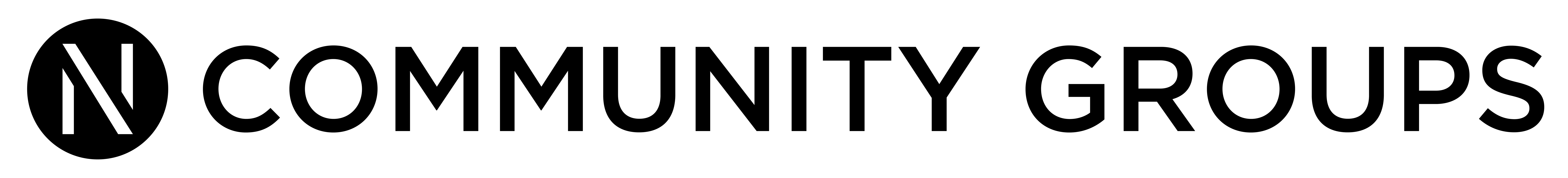 Dangerous Prayers	March 24, 2024Dear God, Psalm 139	Community Group Discussion QuestionsICEBREAKER (5-10 Minutes)Share your name and answer the following question:What is one of the most dangerous things you’ve ever done?OPENING THE DISCUSSION (5-10 Minutes) – Have someone recap the message in about a minute or two and then ask the following questions:What from Sunday’s message did you find most encouraging or convicting?DIGGING DEEPER (10 Minutes) – ask everyone to follow along in their Bible or Bible app. You might consider looking up these passages online and sharing your screen to review them together. Read Psalm 139:1-24. What makes it so hard for us to pray these prayers? What might God do in our hearts and lives when we pray these prayers?What may happen to our hearts if we don’t pray these prayers?What else stands out to you from this passage? APPLYING IT (10-20 Minutes) – Which of the 3 prayers from Psalm 139:23-24 do you need to focus on praying this week? (Search me, Test me, Lead me) Why do you want or need to focus on that one?What is your biggest takeaway or new habit you want to practice from this sermon series on prayer.GROWTH GOALS: (Print Growth Goal Forms or share the link online) – this may be great to discuss in prayer time.How are you progressing in the growth goal you set at the beginning of the group trimester? How can we support you in your goal? PRAYER (30-40 Minutes) - Here are some ideas for prayer time this week:Confession: Share something you’ve been struggling with that you have not told others about. Ask for prayer for this.Read Psalm 139:23-24. Read this passage in your prayer time and pray those 3 prayers: Search me, Test me, Lead me.Private and Communal Prayers: Have each person spend 5 minutes in personal prayer, then spend 5-15 minutes praying all together. Prayer Partners for Community Group Break: Write your prayers on a 3x5 card or sticky note, then exchange cards with a prayer partner for the 2-week group break ahead. Connect with your partner at least 1x a week during the break.